Внимание! Возможны изменения! ЕвроАзиатский Чемпионат 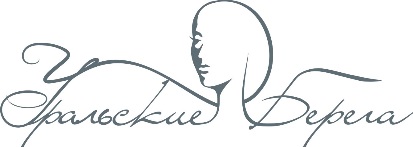 по парикмахерскому искусству, декоративной косметике «Уральские берега» 18 октября - конкурс по декоративной косметике 18 октября –  в 18-00   награждение  в командном первенстве18 октября –  в 18-00   награждение  в личном первенствеРЕГИСТРАЦИЯ    -   18  октября    с   8.30-9.50 	 «Уральский центр развития дизайна» 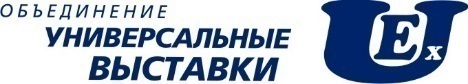 № СТАРТАНОМИНАЦИЯСТАТУСВР. РАБОТЫЖЕРЕБЬЕВКАКОНКУРСЖЮРИДЕФИЛЕ, ФОТОI старт10.001 вид: Подиумный макияжмастер60+510.00-10.1510.20-11.2511.30-12.0012.05-12.30I старт10.001 вид: Подиумный макияжюниор60+510.00-10.1510.20-11.2511.30-12.0012.05-12.30II старт10.15Боди-Арт.  Живописная техника. Тема: «Волшебный сон»Без разделения 4 часа10.15-10.2510.30-14.3014.40-14.5514.55-15.05III старт14.45Креативный макияжБез разделения 90+514.45-14.5515.00-16.3016.35-17.0017.00-17.30IV старт11.252 вид: Фантазийный макияжмастер90+514.45-14.5515.00-16.3016.35-17.0017.00-17.30IV старт11.252 вид: Фантазийный макияжюниор90+514.45-14.5515.00-16.3016.35-17.0017.00-17.30